Je demande une réduction de mes frais relatifs aux services du Bureau de règlement des litiges (ODR).Remarque ! Vous n'avez pas besoin de ce formulaire si le tribunal vous a dispensé de payer les frais de dépôt (JDF 206) au cours des six derniers mois.  Envoyez une copie de cette ordonnance au médiateur pour être automatiquement éligible.3.	Mes informationsNom : 	 Date de naissance : 	Adresse postale complète : 	Numéro de téléphone : 		Email : 	4.	Informations sur la médiation (si connues)La médiation est prévue pour (date) 	Nom du médiateur 	5.	Éligibilité automatiqueÊtes-vous inscrit à l’un des programmes suivants ?	 Non.	 Oui.*Cochez toutes les cases qui s'appliquent :	Aid to the Blind Colorado		Temporary Aid for Needy Families (TANF)	Old Age Pension – A et B.		Supp. Nutrition Assistance Program (SNAP)	Supp. Security Income (SSI)		Aid to the Needy and Disabled (AND)*	Si oui, passez à la Section 10 du présent formulaire.6.	Renseignements professionnelsTitre du poste : 		Société : 	Adresse de bureau complète : 	Date(s) paiement:	Heures/semaine:	Tarif rémunération:$	Titre du 2e emploi : 		Société : 	Adresse de bureau complète : 	Date(s) paiement:	Heures/semaine:	Tarif rémunération:$	7.	Membres du ménageNombre de personnes dans le ménage : (y compris vous-même) _______________.Énumérez les adultes qui contribuent aux revenus du ménage :8.	Revenus et dépenses mensuels9.	Ce que vous possédez10.	Pièces jointesJ’ai joint à ce formulaire : (cochez une case)	Preuve d’éligibilité automatique (à partir de la section 5).(Il peut s’agir d’une lettre d’attribution ou d’une capture d’écran de l’application de prestations où figure votre nom.)Ou	Relevés bancaires et justificatifs de revenus des deux derniers mois.11.	SoumissionEnvoyez cette demande au Bureau de résolution des litiges au plus tard le :Email :	odrmediations@judicial.state.co.usPar fax :	303-218-9145Pour toute question, appelez le Bureau de règlement des litiges au 720-625-5940.12.	Signature vérifiéeJe déclare sous peine de parjure en vertu de la loi du Colorado que ce qui précède est vrai et correct.Signé le	 jour de	, 	, à(date)	(mois)	(année)	,		.(ville ou autre lieu, et État ou pays)Votre nom en lettres capitales : 	Votre signature : 	Instructions1.	Revenu avant impôtsComprend les revenus des membres du ménage qui contribuent à la prise en charge commune du foyer.Revenus concernés :•Émoluments•  Pourboires•  Salaires•  Primes•  Pension alimentaire•  Retraites•  Redevances•  Annuités•  Dividendes•  Commissions•  Gains en capital•  Indemnité de licenciement•  Revenu fiduciaire•  Prestations de retraite•  Prestations de chômage•  Rémunération entrepreneur indépendant•  Invalidité Sécurité sociale (SSD)•  Sec. sociale Revenu complémentaire (SSI)•  Revenus d'intérêts/de placements•  Indemnités pour accident du travailRemarque :	Ne pas inclure les revenus des colocataires.  N’inclure leurs revenus que si vous partagez des comptes bancaires ou si vous mettez des fonds en commun.Ne pas inclure :•  Bons d'alimentation•  Pension alimentaire pour enfants•  Assistance publique•  Paiements TANF•  Logement subventionné•  Invalidité Ancien combattant2.	Liquidités/ convertibles en espècesComprend les liquidités en main ou en compte, les actions, les obligations, les certificats de dépôt et les actions.Il s'agit également des biens personnels ou des investissements qui pourraient être convertis en espèces sans mettre en péril votre capacité à conserver un logement et un emploi.3.	DépensesNe pas inclure les éléments non essentiels tels que l’abonnement TV, les services de streaming, les inscriptions à des clubs, les divertissements, les sorties au restaurant, l’alcool, les cigarettes, etc.  Les catégories de dépenses autorisées sont énumérées sur le formulaire.4.	Pièces jointesNe joignez pas les documents originaux.  Vous pouvez supprimer les numéros de compte financier et d'identification fiscale.JDF 211Demande de réduction des fraisPour le Bureau des services de règlement des litigesDemande de réduction des fraisPour le Bureau des services de règlement des litiges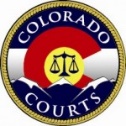 1.  Numéro de rôle : 	2.  L’affaire a été déposée à (comté) : 	NomRelationRevenu avant impôts_______________________________________________$ _____________________________________________________________________$ _____________________________________________________________________$ ______________________Revenu avant impôts(Revenu brut)$Dépenses$À moi (salaires/comm./pourboires)$ _______Loyer/hypothèque$ ________Membres du ménage$ _______Courses / Factures$ ________Prestations de chômage$ _______Entretien/pensions alimentaires pour enfants$ ________Entretien (pension alimentaire)$ _______Médical/Dentaire$ ________Autre : ____________________$ _______Transport$ ________Autre : ____________________$ _______Prêts/Cartes de crédit$ ________Revenu total du ménage$ _______Dépenses totales du ménage$ _______Actif$ValeurDescription de l’actif$ Encore en possessionCompte d’épargne$ ________Nom de la banque : ______________________Compte chèque$ ________Nom de la banque : ______________________Liquidités$ ________Autre propriété$ ________Type : ___________________________$ _______Actions, obligations et fonds communs de placement$ ________Type : ___________________________Autres investissements$ ________Type : ___________________________$ _______Total des actifs$ ________Convertible en espèces$ _______